проект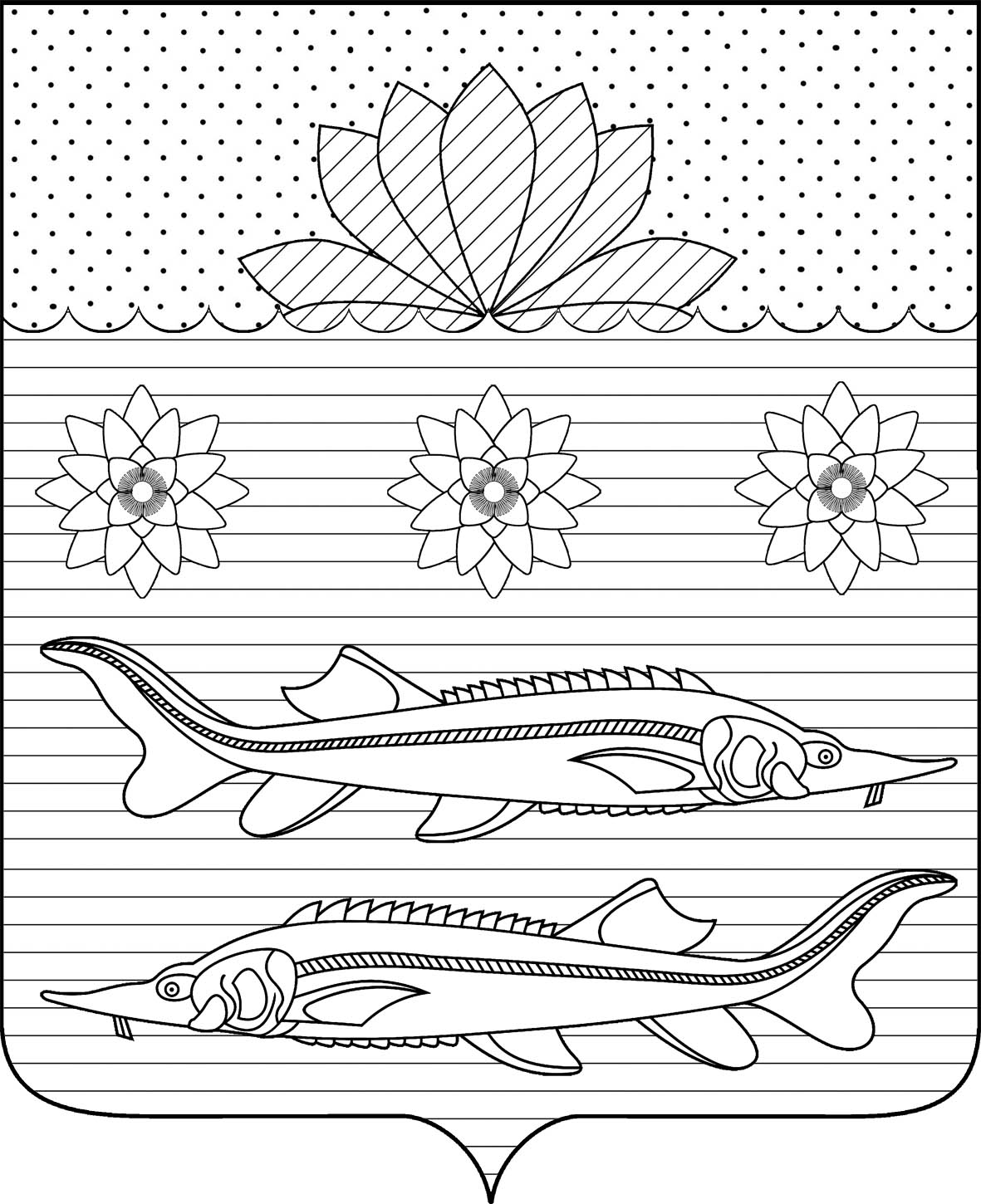 Совет  гривенского СЕЛЬСКОГО ПОСЕЛЕНИЯ  КалининскОГО  районАРЕШЕНИЕот __________                                                                                                       № ____     станица     ГривенскаяО внесении изменений в решение Совета  Гривенского сельского поселения Калининского района от 15 мая 2012 года № 135 «О бюджетном процессе в Гривенском сельском поселении Калининского района»В целях приведения в соответствие с действующим законодательством муниципального правового акта решение Совета Гривенского  сельского поселения Калининского района от 15 мая 2012 г.  №  135 «О бюджетном процессе в Гривенском сельском поселении Калининского района», Совет Гривенского сельского поселения Калининского района р е ш и л:1. Внести изменения в Положение о бюджетном процессе в Гривенском сельском поселении  Калининского района (далее Положение) утвержденное решением Совета Гривенского сельского поселения Калининского района от 15 мая 2012 года № 135 «О бюджетном процессе в Гривенском сельском поселении Калининского района»: 1.1. Пункт 6 статьи 15 раздела 4 дополнить абзацами следующего содержания: «в случае изменения функций и полномочий главных распорядителей (распорядителей), получателей бюджетных средств, а также в связи с передачей муниципального имущества, изменением подведомственности распорядителей (получателей) бюджетных средств и при осуществлении Администрацией Гривенского сельского поселения Калининского района бюджетных полномочий, предусмотренных пунктом 5 статьи 154 Бюджетного кодекса Российской Федерации;в случае исполнения судебных актов, предусматривающих обращение взыскания на средства бюджетов бюджетной системы Российской Федерации и (или) предусматривающих перечисление этих средств в счет оплаты судебных издержек, увеличения подлежащих уплате казенным учреждением сумм налогов, сборов, пеней, штрафов, а также социальных выплат (за исключением выплат, отнесенных к публичным нормативным обязательствам), установленных законодательством Российской Федерации;в случае получения уведомления о предоставлении субсидий, субвенций, иных межбюджетных трансфертов, имеющих целевое назначение, и безвозмездных поступлений от физических и юридических лиц сверх объемов, утвержденных решением о бюджете, а также в случае сокращения (возврата при отсутствии потребности) указанных межбюджетных трансфертов;в случае перераспределения бюджетных ассигнований на осуществление бюджетных инвестиций и предоставление субсидий на осуществление капитальных вложений в объекты  муниципальной собственности (за исключением бюджетных ассигнований дорожных фондов) при изменении способа финансового обеспечения реализации капитальных вложений в указанный объект муниципальной собственности после внесения изменений в решения, указанные в пункте 2 статьи 78.2 и пункте 2 статьи 79 Бюджетного кодекса Российской Федерации, муниципальные контракты или соглашения о предоставлении субсидий на осуществление капитальных вложений, а также в целях подготовки обоснования инвестиций и проведения его технологического и ценового аудита, если подготовка обоснования инвестиций в соответствии с законодательством Российской Федерации является обязательной.»1.1 Часть 4 статьи 20 раздела 4 изложить в новой редакции : «4. Не использованные по состоянию на 1 января текущего финансового года межбюджетные трансферты, полученные в форме субсидий, субвенций и иных межбюджетных трансфертов, имеющих целевое назначение, за исключением межбюджетных трансфертов, источником финансового обеспечения которых являются бюджетные ассигнования резервного фонда Президента Российской Федерации, подлежат возврату в доход бюджета, из которого они были ранее предоставлены, в течение первых 15 рабочих дней текущего финансового года.»2. Обнародовать   решение в установленном порядке и разместить его на официальном сайте администрации Гривенского сельского поселения Калининского района в сети Интернет.          3.  Решение вступает в силу со дня его обнародования.Глава Гривенского                                                  Председатель Советасельского поселения                                               Гривенского сельскогоКалининского района                                             поселения   Калининского                                                                                   района                                                                                         Л.Г.Фикс                                                        Л.В.Щербак            В период проведения независимой экспертизы (семь рабочих дней) предложения и замечания по проекту НПА просим сообщить письменно на электронный адрес администрации Гривенского сельского поселения Калининского района:  adm_griv_2006@mail.ru